LIEBENS GRIET					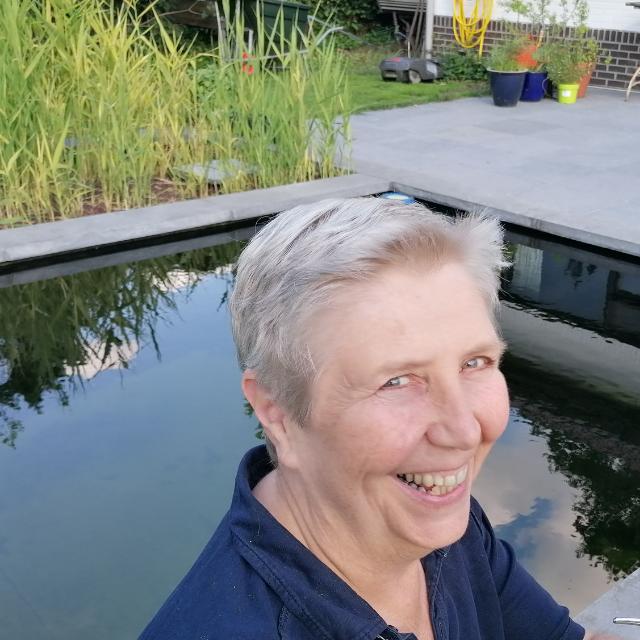 Eikenstraat 293690 Zutendaal0486/724916°10 december 1958Na jaren gewerkt te hebben als leraar, vormingswerker, docent en inspecteur Godsdienst, wil ik nu mijn opgedane expertise graag ten dienst stellen van het coachen van mensen en groepen. Ik geloof dat elke mens betekenis heeft. Het is  heerlijk mensen te begeleiden in het ontdekken van de droom die God voor hun leven heeft. Het vinden van hun eigen roeping, het naar boven krijgen van hun mogelijkheden, het leren omgaan met beperkingen en grenzen en juist daarin die vierkante centimeter kansen ontdekken waar perspectief en mogelijkheden kunnen ontstaan, het begeleiden in het zetten van de eerste stap naar dat nieuw begin, dat is wat ik onder coachen versta. Dit mogen doen met mensen, in groep of individueel, dat is mijn ding, daar leef ik van, daar leef ik voor. Het video fragment rond het jaarthema van het bisdom Hasselt, toont hoe mijn dochter Ine en ik dit gestalte gegeven hebben in coronatijd. “Zolang wij leven kunnen wij opnieuw beginnen, met woorden en daden aan elkaar en onszelf verschijnen en zo een verschil maken in deze wereld.Volgens Hannah Arendt kunnen we een verschil maken in deze wereld door met elkaar te delen wat ons raakt, ontroert, verontwaardigt, boos maakt, waarnaar we verlangen en hoe dit ons in beweging zet.Elk nieuw begin werkt op een onomkeerbare en onvoorspelbare manier door.” (Christa Anbeek)Inspirerende storytellerDe kern van lesgeven is een goed verhaal brengen en leerlingen boeien. Maar ook buiten de werkcontext vertellen wij al lang verhalen aan verschillende groepen. Meestal verhalen met een diepere laag, die mensen aan het denken willen zetten. Soms ook gewoon leuke spannende verhalen. Godly play en nu onlangs Out of the box, geven handvaten om bijbelverhalen en andere verhalen via opstellingen te tonen. De verwerkingsvragen bieden tal van mogelijkheden om de reflectie met het individu of de groep op te zetten.Individuele coachingIn het postgraduaat Talentontwikkeling werkten wij een stappenplan uit dat mensen helpt verbinding te maken met hun roeping ( hun Why) , vervolgens te leren kijken naar mogelijke hulpbronnen, leren omgaan met beperkingen en zo energie tegenereren om de eerste stap te zetten. Vele studenten werden reeds opgeleid om op deze manier met hun leerlingen, of volwassenen in verschillende contexten om te gaan. Verschillende werkvormen en verschillende settings  bv van wandelen tot opstellingen tot… worden aangewend om zicht te krijgen op roeping, verlangens en uitwerkingen.Team coachingAls docent en vormingswerker bezit ik de nodige begeleidende en coachende vaardigheden om met teams te werken en een veranderingsproces op te zetten. In mijn vorig werk als vormingswerker in het bisdom begeleidde ik vele teams naar een leeftijdsverschuiving van het vormsel. Ik heb weet van de weerstanden en heb oog voor de mogelijkheden die in elke situatie naar boven kunnen komen. Ik kan mensen motiveren en vooral enthousiasmeren om samen aan de slag te gaan. Het coachen van teams, of het nu catechistenploegen, parochieteams, docentengroepen, directieteams, leraars teams of het jongerenkerkgroepje , in beweging krijgen, ideeën naar boven halen, omgaan met weerstanden, onderlinge communicatie bevorderen, is een boeiend proces. Met geloof in de bijdrage van elke mens, en vooral de stem van de zwaksten, is het boeiend om groepsprocessen op te zetten en te begeleiden. Innovatiecoach De lancering van de vormselverschuiving, het werken aan talentontwikkeling, het ontwikkelen van een diversiteitskader en het implementeren van een positieve visie op leren, getuigde van een innovatieve visie die soms de tijd ver vooruit was en is. Het is onze drive om te werken aan duurzame veranderingen, in onderwijs, parochie en bisdom. Vanuit het inspectie werk, werden scholen en leerkrachten begeleid naar een meer positieve en krachtgerichte manier van zijn en werken.OnderwijsModerne Humaniora Wetenschappelijke AMater Dei Lyceum 1976Licentiaat GodsdienstwetenschappenGeaggregeerde H.S.O.Pastoraal GetuigschriftKatholieke Universiteit Leuven 1982Getuigschrift Basisopleiding Thema Gecentreerd werken met groepen, Ruth Cohninstituut TGI, 4 D , 2010Deep Democratie, Mechelen, 2017Postgraduaat digital storytelling, PXL Diepenbeek, 2021Postgraduaat Digital storytelling, KASK, Gent gestart september 2022Beroepservaring:1981 tot 1988: 			Leerkracht Godsdienst S.O H.Hartcollege Lanaken1988 tot 1997 			Verantwoordelijke Dienst Parochiecatechese				Bisdom HasseltDoopselpastoraal:Opstarten, begeleiden en vormen van doopselcatechisten (volwassenen)Eerste Communiepastoraal:Opstarten, begeleiden en vormen van een vernieuwde eerste communie ten behoeve van de parochies.Uitwerken van een nieuwe handleiding: Doe je mee?Stimuleren van (geloofs)communicatie in het gezinVernieuwde vormselpastoraal:Op diocesaan vlak heb ik mee de vormselverschuiving van 12 naar 13 en 17 jaar begeleid: Vorming en begeleiding van vormselcatechistenOrganiseren van jaarlijkse Catechistendag in het L.U.C. DiepenbeekVerloofdenpastoraal:Mee begeleiden en vormen van plaatselijke verantwoordelijkenUitwerken van concreet materiaal voor verloofden zelf.Vastenwerkgroep:In samenwerking met andere diensten o.a. Broederlijk Delen: mee uitdenken en uitwerken van concreet materiaal rond de 40 dagen tijd naar parochies en naar Lagere school kinderen.1998-2021 			UCLL LerarenopleidingLector Godsdienst en RZL  BaSO BaLo, Dag- en avondonderwijsOnderzoeker QuadriCoördinator Postgraduaat Talentontwikkeling, investeren in sterktes van mensenStagebegeleider UCLL en nu PXL2013 – 2021:			Inspecteur adviseur RKG Bisdom Hasselt2021 - …			Innovatiecoach Space for GraceVrije tijdsbesteding: Jeugdbeweging ChiroVerantwoordelijke Catechese en Jongeren Kerk Zutendaal: tot 2004Lid parochieteam 1994 – 1998Alternatieve vieringen: De oever en Het VeerVertellen en toneel. Gezinsvieringen Genk, De Bret Eerdere publicaties: Gaandeweg, Kerk vormen met jongeren, kring 12, uitg P.I.C. 1994Eigenwijs, Een stapje verder op de lange weg, kring 13 uitg. P.I.C. 1995Dagboekje, ten behoeve van 12 jarigen, uitg. P.I.C. 1994Tijdboekje, kinderkalender voor de 40 dagentijd, jaarlijkse uitgaveP.C. Informatief, driemaandelijks tijdschrift voor vormselcatechistenDe vernieuwde vormselpastoraal in het bisdom Hasselt, Tijdschrift voor Liturgie, 1995, nr 3Eerste communiepastoraal een parochiale aanpak, Handreikingen voor ouderbegeleiding, uitg. P.I.C., 1988Gezin gezien, werkvormen voor plussers , uitg. P.I.C. 1990What's our beat? werkvormen voor plussers, uitg. P.I.C. 1991Doe je mee? Handleiding voor ouders en 6 jarige kinderen rond de voorbereiding van Eerste communie. PIC, 1998Publicaties vanaf 2000SoE, Leren van binnenuit, talentontwikkeling als hefboom voor diversiteit, draaiboek en verslagboek SoE project, 2011website:  http://edict.khlim.be/diversiteit, sinds  juni 2011Diversiteit, gelijke kansen en taalbeleid in de lerarenopleiding: het diversiteitskader . Novelle project 3 Diversiteit, gelijke kansen en taalbeleid in de lerarenopleiding.SCHADUW stage: Stage voor CVO’s en Hoger onderwijs Aangaande Diversiteit Uitgevoerd Op de Werkvloer. Draaiboek. Novelle jan 2014.Jaarlijks: meewerking aan uitgave Broederlijk Delen en Vicariaat Onderwijs Hasselt: Bouwstenen voor vieringen in de veertigdagentijd. Herwerken van de leerplannen Godsdienst secundair onderwijs en lager onderwijsOpzetten vormingsprocessenAls vormingswerker Parochiecatechese in het bisdom Hasselt: begeleiden, vormen en opvolgen van catechistengroepen doopsel, vormsel, eerste communie.In het opzetten van de lange weg voor het Vormsel op 17 en 13, begeleiding en vorming van parochieteams en catechese teams.Als onderzoeker: implementatie van diversiteitskaders in de KHLIM, actie binnen het Aanmoedigingsfonds, 2009-2010.  Diversiteit en taalbeleid binnen al de verschillende departementen in de KHLim in kaart gebracht.Vormingen: Talentontwikkelend werken aan diversiteit, UCLL Quadri, Als onderzoeker binnen UCLL: oprichten, coördineren en lesgeven in het postgraduaat Talentontwikkeling.Als docent/onderzoeker UCLL: verschillende Pedagogische studiedagen Lager onderwijs rond Talentontwikkeling, investeren in sterktes van mensenAls inspecteur adviseur Godsdienst voor het lager onderwijs, begeleidde ik tal van personeelsvergaderingen rond godsdienst in het nieuwe leerplan ZiLLSamen met de pedagogische begeleiding van katholiek onderwijs, hebben we vele identiteitsprojecten met lagere scholen opgezet om samen met het schoolteam een eigen pedagogisch project te schrijven. Onderzoeksprojecten Copromotor in het project: Diversiteit en taalbeleid in de lerarenopleiding: onderzoeksproject binnen Novelle, samen met Xios, PHL, CVO Limlo, CVO De step en CVO Oranjerie. Van 2007-2012Promotor voor het project: SoE: Leren van binnenuit, talentontwikkeling als hefboom voor diversiteit: 2009 – 2011Promotor: Diversiteitscompetentie, keurmerk van een goede leraar, vormingstraject ter bevordering van diversiteitscompetenties van de lerarenopleiders, Novelle, sinds jan. 2012Promotor: Talentontwikkeling bij beroepsjongens van 4 BM2, St. Jansberg, Maaseik.Promotor: Shadow project: vorming van lerarenopleiders door schaduwstage, Novelle tot december 2013.